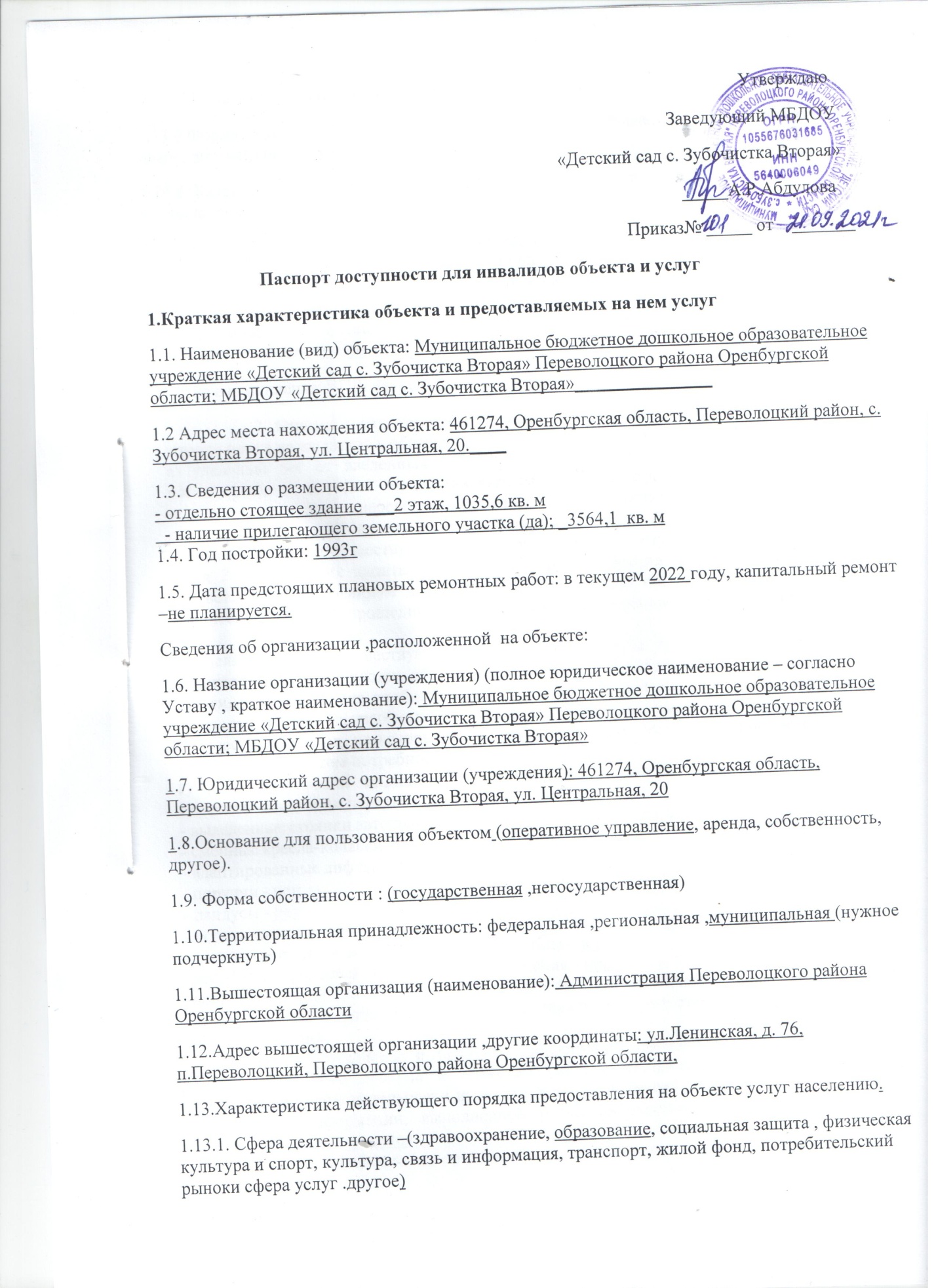 1.13.2. Виды оказываемых услуг: дошкольное образование1.13.3.Форма оказания услуг : на объекте, с длительным пребыванием , в т. ч. Проживанием, на дому , дистанционно(нужное подчеркнуть)  1.13.4. Категории обслуживаемого населения по возрасту : дети, лица трудоспособного возраста ,пожилые, все возрастные категории (нужное подчеркнуть)  1.13.5.Категории обслуживаемых инвалидов : все категории ,инвалиды, передвигающиеся на креслах –колясках-0, инвалиды с нарушениями опорно-двигательного аппарат-0, нарушениями слух-0, нарушениями зрении-0, нарушениями умственного развития-0 (нужное подчеркнуть).Плановая мощность - посещаемость (количество обслуживаемых в день), вместимость, пропускная способность: 40Участие в исполнении ИПР: да, нет (нужное подчеркнуть).Оценка соответствия уровня доступности для инвалидов объектаи имеющихся недостатков в обеспечении условий их доступности для инвалидов:а) удельный вес от введенных с 1 июля 2016г. в эксплуатацию объектов (зданий, помещений), в которых предоставляются услуги в сфере образования, а также используемых для перевозки инвалидов транспортных средств, полностью соответствующих требованиям доступности для инвалидов – 0 %;б) удельный вес от существующих объектов, которые в результате проведения после 1 июля 2016 г. на них капитального ремонта, реконструкции, модернизации полностью соответствуют требованиям доступности для инвалидов объектов и услуг, от общего количества объектов, прошедших капитальный ремонт, реконструкцию, модернизацию – 0 %;в) удельный вес от существующих объектов, на которых до проведения капитального ремонта или реконструкции обеспечивается доступ инвалидов к месту предоставления услуги, предоставление необходимых услуг в дистанционном режиме, предоставление, когда это возможно, необходимых услуг по месту жительства инвалида, от общего количества объектов, на которых в настоящее время невозможно полностью обеспечить доступность с учетом потребностей инвалидов - 0 %;г) наличие условий индивидуальной мобильности инвалидов и возможность для самостоятельного их передвижения по объекту:выделенные стоянки автотранспортных средств для инвалидов - нет;сменные кресла-коляски - нет;адаптированные лифты - нет;поручни - нет;пандусы - нет;подъемные платформы (аппарели) - нет;раздвижные двери; доступные входные группы - нет;-доступные санитарно-гигиенические помещения - нет;-достаточная ширина дверных проемов в стенах, лестничных маршей, площадок от общего количества объектов, на которых инвалидам предоставляются услуги в сфере образования - нет;д) наличие оборудования и носителей информации, необходимых для обеспечения беспрепятственного доступа к объектам (местам предоставления услуг) с учетом ограничений жизнедеятельности инвалида, а также надписей, знаков и иной текстовой и графической информации, выполненной рельефно-точечным шрифтом Брайля и на контрастном фоне - имеетсяе) наличие утвержденного Паспорта доступности - имеется.3.Оценка соответствия уровня доступности для инвалидов услуг и имеющихся недостатков в обеспечении условий их доступности для инвалидов:а)	наличие	одного	из	помещений,	предназначенного	для	проведения	массовых мероприятий, оборудованного индукционной петлей и звукоусиливающей аппаратуройнет;б)	предоставление	с	использованием	русского	жестового	языка,	допуска сурдопереводчика и тифлосурдопереводчика - нет;в)	доля	работников,	прошедших	инструктирование	или	обучение	для	работы	с инвалидами по вопросам, связанным с обеспечением доступности для инвалидов объектови услуг в сфере образования в соответствии с законодательством Российской Федерации и законодательством субъектов Российской Федерации, от общего числа работников организации - 0 %;г) предоставление инвалидам с сопровождением ассистента – помощника - нет; д) предоставление инвалидам с сопровождением тьютора - нет;е) доля педагогических работников образовательной организации, имеющих образование и (или) квалификацию, позволяющие осуществлять обучение по адаптированным образовательным программам, от общего числа педагогических работников образовательной организации – 0 %;ж) доля детей-инвалидов в возрасте от 5 до 18 лет, получающих дополнительное образование, от общего числа детей-инвалидов данного возраста – 0 %;з) доля детей-инвалидов в возрасте от 1,5 до 7 лет, охваченных дошкольным образованием, от общего числа детей-инвалидов данного возраста – 0 %и) доля детей-инвалидов, которым созданы условия для получения качественного общего образования, от общего числа детей-инвалидов школьного возраста -  0 %;к) наличие официального сайта, который адаптирован для лиц с нарушением зрения (слабовидящих) - имеется.Управленческие решения по срокам и объемам работ, необходимых для приведения объекта и порядка предоставления на нем услуг всоответствие с требованиями законодательства Российской Федерации.Паспорт сформирован на основании анкеты (информации об объекте) от «20» сентябрь 2021г№ п/пУправленческие решения по срокам, необходимым для приведения объекта в соответствие с требованиями законодательства  РФ  об  обеспечении  условий  ихдоступности для инвалидовСроки1Установка поручней.2025г.2Установка раздвижных дверей.2025г.3Установка доступных входных групп.2025г.4Оборудование	доступных	санитарно-гигиеническихпомещений.2025г.5Реконструкция дверных проемов в стенах, лестничныхмаршей, площадок.2025г.6Приобретение оборудования и носителей информации, необходимых для обеспечения беспрепятственного доступа к объектам (местам предоставления услуг) инвалидов,  имеющих  стойкие  расстройства  функциизрения, слуха и передвижения.2025г7Обеспечение дублирования необходимой для инвалидов, имеющих стойкие расстройства функции зрения, зрительной информации - звуковой информацией, а также надписей, знаков и иной текстовой и графической информации  -  знаками,  выполненными  рельефно-точечным шрифтом Брайля и на контрастном фоне2025г.8Обеспечение дублирования необходимой для инвалидов послуху звуковой информации зрительной информацией2025г.№Управленческие решения по объемам работ, необходимымСрокип/пдля	приведения	порядка	предоставления	услуг	всоответствие с требованиями законодательства РФ об обеспечении условий их доступности для инвалидов1Установка в одном из помещений, предназначенных для проведения массовых мероприятий, индукционных петельи звукоусиливающей аппаратуры.2025г.2Провести переподготовку кадров с целью предоставления инвалидам по слуху при необходимости услуги с использованием русского жестового языка, включая обеспечение  допуска  на  объект  сурдопереводчика,тифлопереводчика.2025г.